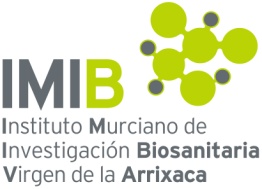 AUTOEVALUACIÓN.    CONTRATOS PARA LA INTENSIFICACIÓN DE LA ACTIVIDAD INVESTIGADORA EN EL SISTEMA NACIONAL DE SALUD (AES 2016)Nombre del Jefe de Grupo:Es Joven (1971 o posterior): Si/NoNombre del Candidato: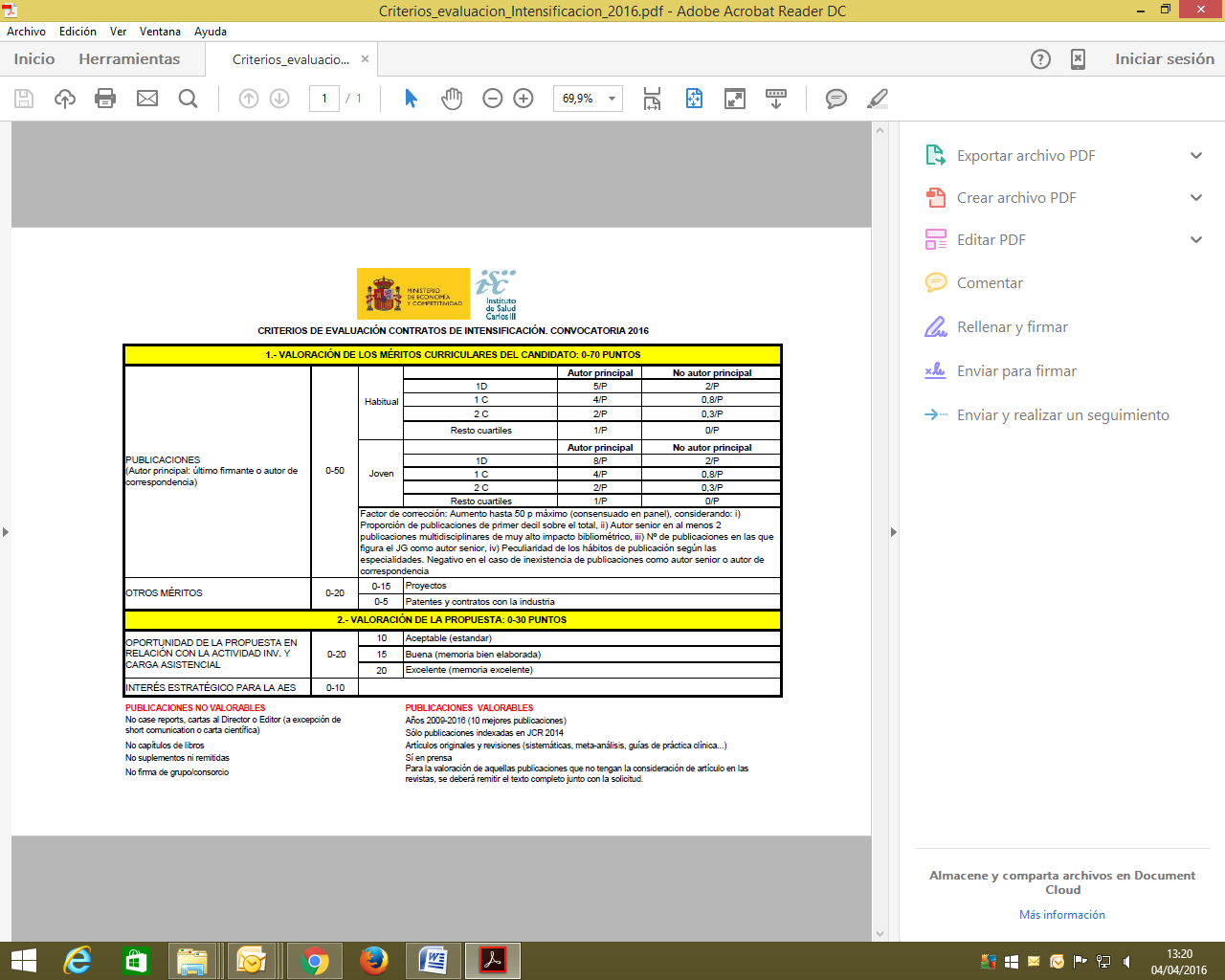 EVALUACIÓN PUBLICACIONES DEL CANDIDATO: Sólo serán puntuables un máximo de diez publicaciones de los últimos siete años seleccionadas por el jefe de grupo entre aquellas publicadas en revistas de primer y segundo cuartil indexadas en el JCR del 2014. PUBLICACIONES DEL CANDIDATO: PUBLICACIÓN 1. Referencia completa, con título, autores, año y revista:El Jefe de Grupo es autor sénior (último firmante o de correspondencia): Si/NoDecil/Cuartil:PUBLICACIÓN 2: Referencia completa, con título, autores, año y revista:El Jefe de Grupo es autor sénior (último firmante o de correspondencia): Si/NoDecil/Cuartil:PUBLICACIÓN 3: Referencia completa, con título, autores, año y revista:El Jefe de Grupo es autor sénior (último firmante o de correspondencia): Si/NoDecil/Cuartil:PUBLICACIÓN 4:  Referencia completa, con título, autores, año y revista:El Jefe de Grupo es autor sénior (último firmante o de correspondencia): Si/NoDecil/Cuartil:PUBLICACIÓN 5:   Referencia completa, con título, autores, año y revista:El Jefe de Grupo es autor sénior (último firmante o de correspondencia): Si/NoDecil/Cuartil:PUBLICACIÓN 6: Referencia completa, con título, autores, año y revista:El Jefe de Grupo es autor sénior (último firmante o de correspondencia): Si/NoDecil/Cuartil:PUBLICACIÓN 7: Referencia completa, con título, autores, año y revista:El Jefe de Grupo es autor sénior (último firmante o de correspondencia): Si/NoDecil/Cuartil:PUBLICACIÓN 8: Referencia completa, con título, autores, año y revista:El Jefe de Grupo es autor sénior (último firmante o de correspondencia): Si/NoDecil/Cuartil:PUBLICACIÓN 9: Referencia completa, con título, autores, año y revista:El Jefe de Grupo es autor sénior (último firmante o de correspondencia): Si/NoDecil/Cuartil:PUBLICACIÓN 10: Referencia completa, con título, autores, año y revista:El Jefe de Grupo es autor sénior (último firmante o de correspondencia): Si/NoDecil/Cuartil:AUTOBAREMACIÓN PUBLICACIONES DEL CANDIDATO:Proyectos de investigación en los que ha participado el candidato.(copiar tantas veces como sea necesario).Título del proyecto: Investigador principal: Entidad financiadora: Duración desde: AUTOBAREMACIÓN DE PROYECTOS DE INVESTIGACIÓN DEL CANDIDATOPUBLICACIONESVALORACIÓNPublicación 1PROYECTOSVALORACIÓNProyecto 1